Resoluciones #079 - #079Resoluciones #079 - #079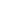 